                      JUDEŢUL HUNEDOARA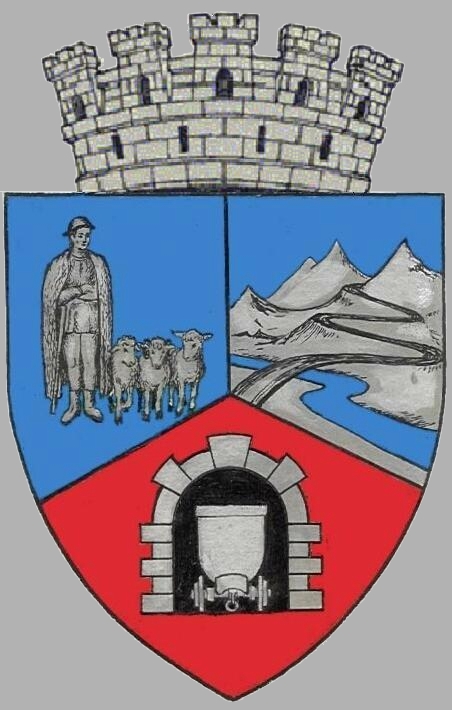 CONSILIUL LOCAL AL MUNICIPIULUI  VULCANHOTĂRÂRE  NR.  50/2017 privind  aprobarea închirierii prin licitaţie publică a unui teren  aparținând domeniului public al municipiului Vulcan, în suprafață de 35,49  mp , situat pe B-dul Mihai Viteazu, Bl. 81, în vederea amenajării unei terase            Consiliul local al municipiului Vulcan,Având în vedere expunerea de motive a Primarului municipiului Vulcan,                        dl. Gheorghe Ile, înregistrată sub nr. 52/9612/22.05.2017 prin care se propune aprobarea închirierii prin licitaţie publică a unui teren  aparținând domeniului public al municipiului Vulcan , în suprafață de 35,49  mp, situat pe B-dul Mihai Viteazu, Bl. 81, în vederea amenajării unei terase,           Văzând Proiectul de hotărâre nr. 52/9613/2017, raportul Direcției ADPP din cadrul aparatului de specialitate al Primarului Municipiului Vulcan înregistrat sub nr. 52/9614/2017, avizul comisiei de specialitate ”Amenajarea teritoriului protecţia mediului şi turism” înregistrat sub nr. 63/9615/2017,  de pe lângă Consiliul local,Având în vedere cererea S.C Montoliveto SRL înregistrată sub nr. 9776/03.01.2017  ;            Ținând cont de prevederile H.C.L nr. 8/2017 privind menţinerea în anul 2017 a taxelor de închiriere  şi folosinţă a terenurilor aparţinând domeniului public şi privat al municipiului Vulcan,aşa cum au fost  stabilite prin  H.C.L nr. 114/2014;În conformitate cu prevederile art. 14 și art. 15 din Legea nr. 213/1998 privind proprietatea publică şi regimul juridic al acesteia, cu modificările și completările ulterioare, precum și cu  prevederile art. 861, alin (3) din Noul Cod Civil;În temeiul art.36 alin.(5) lit. „a”, art. 45 alin. (3) şi art. 123 alin. (2) din Legea administraţiei publice locale  nr. 215/2001,republicată, cu modificările şi completările ulterioare;HOTĂRĂŞTE :           Art.1 Se aprobă închirierea prin licitaţie publică a unui teren  aparținând domeniului public al municipiului Vulcan , în suprafață de 35,49  mp , situat  pe B-dul Mihai Viteazu, Bl. 81,  în vederea amenajării unei terase, identificat conform anexei nr. 1 care  face  parte  integrantă   din  prezenta  hotărâre .            Art.2 Se aprobă caietul de sarcini pentru închirierea prin licitaţie publică a terenului prevăzut la art.1 , conform anexei  nr. 2 care  face  parte  integrantă   din  prezenta  hotărâre.   Art.3. Închirierea se va face în urma adjudecării licitaţiei publice, pentru o durată de 3 ani, cu posibilitate de prelungire.	 Art.4. Preţul de pornire al licitaţiei va fi de 4.65  lei/mp /lună. 	Art.5. Se împuterniceşte Primarul municipiului Vulcan să organizeze licitaţia şi să încheie contractul de închiriere cu persoana câştigătoare, în baza raportului de adjudecare a licitaţiei.          Art.6. Împotriva prevederilor prezentei hotărâri se poate face contestaţie în conformitate cu prevederile Legii nr. 554/2004 privind contenciosul administrativ, cu modificările şi completările ulterioare.Art.7 Prezenta hotărâre se comunică Instituţiei Prefectului -  judeţul Hunedoara, primarului municipiului Vulcan, Direcţia Administrarea Domeniului Public şi Privat, Arhitect şef , Direcţiei economice   şi se aduce la cunoştinţă publică.   VULCAN,  31.05.2017     PREŞEDINTE DE ŞEDINŢĂ:                                      CONTRASEMNEAZĂ:SECRETAR                                                                                                                                    Consilier  Petculescu Petre Dan	                                                  Jr. Peter Rodica        Prezenta hotărâre a fost adoptată prin vot liber exprimat , fiind exprimate 17 voturi „pentru”